嘉義縣 109  學年度 第一學期 豐山實驗教育學校 八年級 國文領域課程計畫表  一、學習總目標：二、課程計畫時程與內容：教學目標1.在國一的語文基礎上，選讀重要的語體文及文言文，使其進一步拓展閱讀視野，增進寫作能力。2.從範文教學的過程中，學習聆聽與表達的技巧。3.由範文認識進一步的修辭技巧，並練習運用於寫作上，使文章能達到言近而旨遠的效果。4.藉由所選範文的內容，領略生活情趣，並在人與自然的和諧互動中，體會出文中含蓄真摯的情感。5.藉由閱讀選文，認識白靈、白居易、劉克襄、陳冠學、陶淵明、鍾文音、周敦頤、梁實秋、吳敏顯、袁勁梅等重要作家，擴大閱讀層面。本冊架構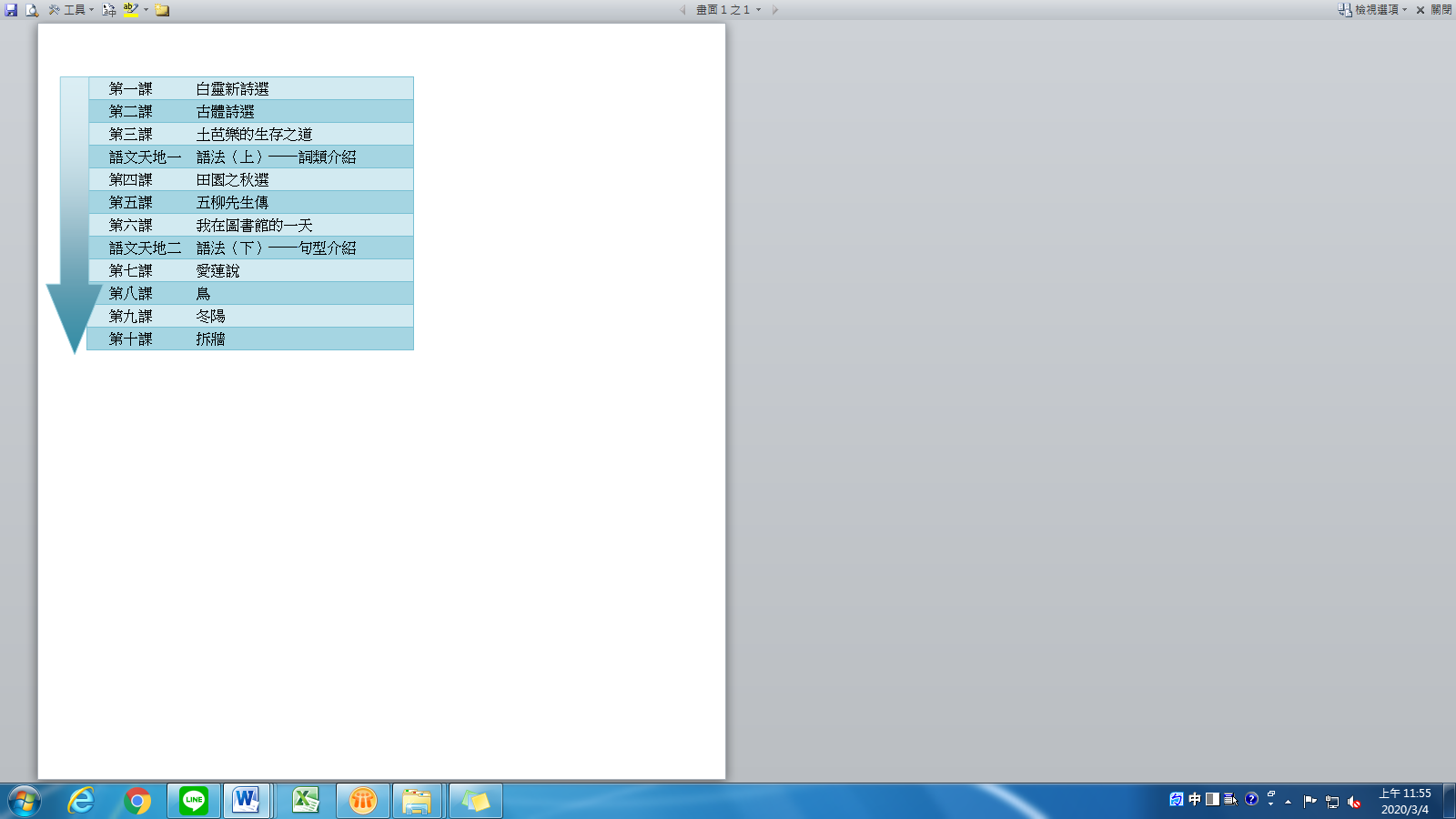 週次起訖日期單元主題課程名稱核心素養項目核心素養具體內涵學習表現學習內容學習目標教學活動重點節數教學設備/資源評量方式議題融入統整相關領域一8/31-9/4一、白靈新詩選C1:道德實踐與公民意識國-J-C1:閱讀各類文本，從中培養道德觀、責任感、同理心，並能觀察生活環境，主動關懷社會，增進對公共議題的興趣。1-Ⅳ-2:依據不同情境，分辨聲情意涵及表達技巧，適切回應。2-Ⅳ-3:依理解的內容，明確表達意見，進行有條理的論辯，並注重言談禮貌。Ad-Ⅳ-2:新詩、現代散文、現代小說、劇本。1.聽出新詩朗誦的韻律感。2.說出詩中所描述的內容。3.了解詩中所抒寫的情懷與想法。﹝準備活動﹞1.先行閱讀本課詩作，並思考作者擷取各物件的特徵為何。﹝發展活動﹞1.介紹作者白靈。2.講解「篇章導讀」。3.講解課文生難字詞。4.播放課文朗誦音檔，請學生跟著瀏覽課文。5.配合課文提問教學學習單，逐節講解課文並提問重點。請學生依序完成學習單以掌握學習重點。6.講述「鑑賞分析」。7.與學生進行「問題思考」之討論。8.引領學生進行「延伸探索」，閱讀文章並回答提問。﹝綜合活動﹞1.請學生擔任小飛魚、大海、老飛魚其中一個角色，替他們寫下一段獨白，並請學生分別發表。51.教學投影片2.學習單3.圖片4.影音資料5.網路資源1.實作評量2.口頭評量3.自我評量4.習作評量5.紙筆評量【海洋教育】海J8:閱讀、分享及創作以海洋為背景的文學作品。二9/7-9/11一、白靈新詩選二、古體詩選C1:道德實踐與公民意識B3:藝術涵養與美感素養國-J-C1:閱讀各類文本，從中培養道德觀、責任感、同理心，並能觀察生活環境，主動關懷社會，增進對公共議題的興趣。國-J-B3:具備欣賞文學與相關藝術的能力，並培養創作的興趣，透過對文本的反思與分享，印證生活經驗，提升審美判斷力。5-Ⅳ-5:大量閱讀多元文本，理解議題內涵及其與個人生活、社會結構的關聯性。6-Ⅳ-3:靈活運用仿寫、改寫等技巧，增進寫作能力。1-Ⅳ-1:以同理心，聆聽各項發言，並加以記錄、歸納。Bb-Ⅳ-3:對物或自然以及生命的感悟。Ad-Ⅳ-3:韻文：如古體詩、樂府詩、近體詩、詞、曲等。1.學習新詩常見的擬人和象徵手法。2.培養同理包容的能力、積極向上的態度。3.聽出古體詩音韻的和諧。﹝評量活動﹞1.完成應用練習及習作。2.以朗誦方式體驗詩作中呈現的韻律感。﹝準備活動﹞1.請學生回家先行預習本課教材。2.標記生難字詞並檢索主要訊息。3.上課時先吟誦兩首詩作。﹝發展活動﹞1.講解古體詩的相關重點及格律形式。2.講解課文生難字詞。3.講解「篇章導讀」〈庭中有奇樹〉。4.播放課文朗誦音檔，請學生跟著瀏覽課文。5.配合課文提問教學學習單，講解課文並提問重點。請學生依序完成學習單以掌握課文大意及重點。6.講述「鑑賞分析」。51.教學投影片2.學習單3.圖片4.影音資料5.網路資源1.實作評量2.口頭評量3.自我評量4.習作評量5.紙筆評量【海洋教育】海J8:閱讀、分享及創作以海洋為背景的文學作品。【品德教育】品EJU2:孝悌仁愛。三9/14-9/18二、古體詩選B3:藝術涵養與美感素養國-J-B3:具備欣賞文學與相關藝術的能力，並培養創作的興趣，透過對文本的反思與分享，印證生活經驗，提升審美判斷力。2-Ⅳ-1:掌握生活情境，適切表情達意，分享自身經驗。Bb-Ⅳ-1:自我及人際交流的感受。1.分辨不同語氣的用意。2.學習藉物起興、以物喻人的寫作手法。3.體會詩歌跨越時空限制的人情之美。4.說出兩首詩的主題。﹝發展活動﹞1.講解「篇章導讀」〈慈烏夜啼〉。2.介紹作者白居易。3.播放課文朗誦音檔，請學生跟著瀏覽課文。4.配合課文提問教學學習單，講解課文並提問重點。請學生依序完成學習單以掌握課文大意及重點。5.講述「鑑賞分析」。6.與學生進行「問題思考」之討論。7.引領學生進行「延伸探索」，閱讀文章並回答提問。51.教學投影片2.學習單3.圖片4.影音資料5.網路資源1.實作評量2.口頭評量3.自我評量4.習作評量5.紙筆評量【品德教育】品EJU2:孝悌仁愛。四9/21-9/25二、古體詩選B3:藝術涵養與美感素養國-J-B3:具備欣賞文學與相關藝術的能力，並培養創作的興趣，透過對文本的反思與分享，印證生活經驗，提升審美判斷力。5-Ⅳ-3:理解各類文本內容、形式和寫作特色。Cb-Ⅳ-2:各類文本中所反映的個人與家庭、鄉里、國族及其他社群的關係。1.了解設問法在詩中的作用。2.學習在寫作時舉例說明以呼應主題。3.分享思念親友、孝親的相關經驗。﹝綜合活動﹞1.學生在講義空白處畫出〈庭中有奇樹〉一詩的內容，並上臺分享設計理念。2.請學生上臺分享，自己理想中的父母應具備什麼條件，理由為何？51.教學投影片2.學習單3.圖片4.影音資料5.網路資源1.實作評量2.口頭評量3.自我評量4.習作評量5.紙筆評量【品德教育】品EJU2:孝悌仁愛。五9/28-10/2二、古體詩選三、土芭樂的生存之道B3:藝術涵養與美感素養A2:系統思考與解決問題國-J-B3:具備欣賞文學與相關藝術的能力，並培養創作的興趣，透過對文本的反思與分享，印證生活經驗，提升審美判斷力。國-J-A2:透過欣賞各類文本，培養思辨的能力，並能反思內容主題，應用於日常生活中，有效處理問題。6-Ⅳ-1:善用標點符號，增進情感表達及說服力。1-Ⅳ-2:依據不同情境，分辨聲情意涵及表達技巧，適切回應。Ad-Ⅳ-3:韻文：如古體詩、樂府詩、近體詩、詞、曲等。Ad-Ⅳ-1:篇章的主旨、結構、寓意與分析。Ba-Ⅳ-2:各種描寫的作用及呈現的效果。1.體會友情、親情的可貴並有所回報。2.理解詩中蘊含的思念之情。3.聽出文中土芭樂的各種特色。4.口述不同物種的生長特色。5.認識具體描寫食物的技巧。6.了解土芭樂的生存策略。7.藉由觀察自然事物，領悟待人處事之道。﹝評量活動﹞1.要求學生利用課餘時間完成應用練習及習作。2.準備測驗卷供學生課堂上練習，強化解題能力。﹝準備活動﹞1.請學生回家先行預習本課教材。﹝發展活動﹞1.講解課文生難字詞。2.講解「篇章導讀」。3.介紹作者劉克襄。4.配合課文提問教學學習單，逐段講解課文並提問段落重點。請學生依序完成學習單以掌握各段大意及重點。5.講述「鑑賞分析」。6.與學生進行「問題思考」之討論。7.引領學生進行「延伸探索」，閱讀文章並回答提問。﹝綜合活動﹞1.教師先準備一些不同品種的同類水果，如子彈蓮霧、黑金剛蓮霧、香水蓮霧等。也可交給學生分組準備。2.觀察事先準備好的水果，說出其特性。3.分析個人喜好及水果優點所在。51.教學投影片2.學習單3.圖片4.影音資料5.網路資源1.實作評量2.口頭評量3.自我評量4.習作評量5.紙筆評量【品德教育】品EJU2:孝悌仁愛。品EJU6:欣賞感恩。健康六10/5-10/9三、土芭樂的生存之道語文天地一、語法（上）─詞類介紹A2:系統思考與解決問題B1:符號運用與溝通表達國-J-A2:透過欣賞各類文本，培養思辨的能力，並能反思內容主題，應用於日常生活中，有效處理問題。國-J-B1:運用國語文表情達意，增進閱讀理解，進而提升欣賞及評析文本的能力，並能傾聽他人的需求、理解他人的觀點，達到良性的人我溝通與互動。5-Ⅳ-5:大量閱讀多元文本，理解議題內涵及其與個人生活、社會結構的關聯性。2-Ⅳ-1:掌握生活情境，適切表情達意，分享自身經驗。5-Ⅳ-4:應用閱讀策略增進學習效能，整合跨領域知識轉化為解決問題的能力。6-Ⅳ-2:依據審題、立意、取材、組織、遣詞造句、修改潤飾，寫出結構完整、主旨明確、文辭優美的文章。Bb-Ⅳ-3:對物或自然以及生命的感悟。Ab-Ⅳ-5:5,000個常用語詞的使用。Ab-Ⅳ-6:常用文言文的詞義及語詞結構。1.聽出作者過去與現在對於土芭樂生長特色的不同態度。2.比較不同物種，突顯敘述主體的特色。3.學習換位思考，不固守成見。4.說出自己品嘗芭樂的感受。5.了解作者感謝土芭樂的原因。6.了解語法的重要性。7.分辨「字」與「詞」的不同。8.指出句子裡各詞語的類別。﹝評量活動﹞1.要求學生利用課餘時間完成應用練習及習作。2.準備測驗卷供學生課堂上練習，強化解題能力。﹝準備活動﹞1.請學生回家先行預習本課教材。﹝發展活動﹞1.講解教材生難字詞。2.講解課文內容。﹝綜合活動﹞1.請學生默讀一遍課文後，完成學習單。51.教學投影片2.學習單3.圖片4.影音資料5.網路資源1.實作評量2.口頭評量3.自我評量4.習作評量5.紙筆評量【品德教育】品EJU6:欣賞感恩。健康七10/12-10/16語文天地一、語法（上）─詞類介紹【第一次評量週】複習第一課～語文天地一B1:符號運用與溝通表達A1:身心素質與自我精進國-J-B1:運用國語文表情達意，增進閱讀理解，進而提升欣賞及評析文本的能力，並能傾聽他人的需求、理解他人的觀點，達到良性的人我溝通與互動。國-J-A1:透過國語文的學習，認識生涯及生命的典範，建立正向價值觀，提高語文自學的興趣。6-Ⅳ-2:依據審題、立意、取材、組織、遣詞造句、修改潤飾，寫出結構完整、主旨明確、文辭優美的文章。5-Ⅳ-5:大量閱讀多元文本，理解議題內涵及其與個人生活、社會結構的關聯性。5-Ⅳ-6:運用圖書館(室)、科技工具，蒐集資訊、組織材料，擴充閱讀視野。Ab-Ⅳ-6:常用文言文的詞義及語詞結構。Cc-Ⅳ-1:各類文本中的藝術、信仰、思想等文化內涵。1.活用各種實詞、虛詞表情達意。2.能主動蒐集閱讀材料，培養多元的閱讀視野。3.養成閱讀習慣，享受閱讀樂趣。﹝評量活動﹞1.完成評量測驗卷。2.完成習作。51.教學投影片2.學習單3.圖片4.影音資料5.網路資源1.實作評量2.口頭評量3.自我評量4.習作評量5.紙筆評量【閱讀素養教育】閱J9:樂於參與閱讀相關的學習活動，並與他人交流。八10/19-10/23四、田園之秋選B3:藝術涵養與美感素養國-J-B3:具備欣賞文學與相關藝術的能力，並培養創作的興趣，透過對文本的反思與分享，印證生活經驗，提升審美判斷力。1-Ⅳ-2:依據不同情境，分辨聲情意涵及表達技巧，適切回應。2-Ⅳ-3:依理解的內容，明確表達意見，進行有條理的論辯，並注重言談禮貌。2-Ⅳ-5:視不同情境，進行報告、評論、演說及論辯。Ad-Ⅳ-1:篇章的主旨、結構、寓意與分析。Ba-Ⅳ-2:各種描寫的作用及呈現的效果。1.聽出西北雨「快、急」的戲劇性。2.說出文中所描寫的雷電威勢。3.理解作者對大自然的敬愛之情。4.學習觀察大自然的景象並加以描寫。5.體會大自然的變化之美。﹝準備活動﹞1.請學生回家先行預習本課教材。2.請學生標記生難字詞並檢索主要訊息。﹝發展活動﹞1.講解課文生難字詞。2.講解「篇章導讀」。3.介紹作者陳冠學。4.播放課文朗讀音檔，請學生跟著瀏覽課文。5.配合課文提問教學學習單，逐段講解課文並提問段落重點。請學生依序完成學習單以掌握各段大意及重點。6.講述「鑑賞分析」。7.與學生進行「問題思考」之討論。8.引領學生進行「延伸探索」，閱讀文章並回答提問。51.教學投影片2.學習單3.圖片4.影音資料5.網路資源1.實作評量2.口頭評量3.自我評量4.習作評量5.紙筆評量【環境教育】環J3:經由環境美學與自然文學了解自然環境的倫理價值。【戶外教育】戶J7:從環境中理解知識與生活間的關係，並捕獲心靈面的喜悅，積極面對挑戰。地理九10/26-10/30四、田園之秋選五、五柳先生傳B3:藝術涵養與美感素養A1:身心素質與自我精進國-J-B3:具備欣賞文學與相關藝術的能力，並培養創作的興趣，透過對文本的反思與分享，印證生活經驗，提升審美判斷力。國-J-A1:透過國語文的學習，認識生涯及生命的典範，建立正向價值觀，提高語文自學的興趣。5-Ⅳ-2:理解各類文本的句子、段落與主要概念，指出寫作的目的與觀點。6-Ⅳ-4:依據需求書寫各類文本。1-Ⅳ-3:分辨聆聽內容的邏輯性，找出解決問題的方法。2-Ⅳ-2:有效把握聽聞內容的邏輯，做出提問或回饋。Ca-Ⅳ-2:各類文本中表現科技文明演進、生存環境發展的文化內涵。Ab-Ⅳ-6:常用文言文的詞義及語詞結構。1.欣賞大自然的各種變化。2.理解無法在大自然面前逞英雄的含義。3.學習透過日記書寫個人感受。4.聽出文中西北雨不同階段的變化。5.說出西北雨從開始到結束的歷程。6.以正確的語音朗讀課文。7.聽出五柳先生名號的由來。8.認識作者假託五柳先生，以表現自我的筆法。﹝綜合活動﹞1.教師可準備臺灣民謠〈西北雨〉、貝多芬《田園交響曲》在課堂上播放，並請學生分享觀後心得。2.請學生以小組為單位，分享印象深刻的「遇雨」經驗。﹝評量活動﹞1.要求學生利用課餘時間完成應用練習及習作。2.準備測驗卷供學生課堂上練習，強化解題能力。﹝準備活動﹞1.請學生回家先行預習本課教材。2.請學生標記生難字詞並檢索主要訊息。3.請學生搜尋「柳樹」代表的含義及特性，並思考陶淵明以柳樹命名五柳先生，含有什麼寓意。﹝發展活動﹞1.講解課文生難字詞。2.講解「篇章導讀」。3.介紹作者陶淵明。51.教學投影片2.學習單3.圖片4.影音資料5.網路資源1.實作評量2.口頭評量3.自我評量4.習作評量5.紙筆評量【環境教育】環J3:經由環境美學與自然文學了解自然環境的倫理價值。【戶外教育】戶J7:從環境中理解知識與生活間的關係，並捕獲心靈面的喜悅，積極面對挑戰。【生涯規劃教育】涯J3:覺察自己的能力與興趣。涯J4:了解自己的人格特質與價值觀。涯J6:建立對於未來生涯的願景。地理十11/2-11/6五、五柳先生傳A1:身心素質與自我精進國-J-A1:透過國語文的學習，認識生涯及生命的典範，建立正向價值觀，提高語文自學的興趣。2-Ⅳ-3:依理解的內容，明確表達意見，進行有條理的論辯，並注重言談禮貌。5-Ⅳ-2:理解各類文本的句子、段落與主要概念，指出寫作的目的與觀點。Ba-Ⅳ-2:各種描寫的作用及呈現的效果。1.了解五柳先生實為作者的自我寫照。2.認識「先傳後贊」的寫作形式。3.欣賞率真自然、不慕榮利的生活態度。4.說出對五柳先生的看法。﹝發展活動﹞1.播放課文朗讀音檔，請學生跟著瀏覽課文。2.配合課文提問教學學習單，逐段講解課文並提問段落重點。請學生依序完成學習單以掌握各段大意及重點。3.講述「鑑賞分析」。4.與學生進行「問題思考」之討論。5.引領學生進行「延伸探索」，閱讀文章並回答提問。﹝綜合活動﹞1.五柳先生安貧樂道、不慕榮利的品格令人敬佩，請同學思考還有哪些人物也有類似的行為表現，並說明原因。2.教師可以補充〈桃花源記〉原文，思考作者期待的理想世界，再試著引導學生說出或畫出自己心中嚮往的世界。3.請學生各抽一同學姓名籤並保密，掌握同學的特色、興趣及個性，運用約一百五十個字練習人物描寫，彼此分享後上臺朗讀發表佳作，讓同學猜猜看描寫的是哪位同學，教師再酌予加分。51.教學投影片2.學習單3.圖片4.影音資料5.網路資源1.實作評量2.口頭評量3.自我評量4.習作評量5.紙筆評量【生涯規劃教育】涯J3:覺察自己的能力與興趣。涯J4:了解自己的人格特質與價值觀。涯J6:建立對於未來生涯的願景。十一11/9-11/13五、五柳先生傳六、我在圖書館的一天A1:身心素質與自我精進C1:道德實踐與公民意識國-J-A1:透過國語文的學習，認識生涯及生命的典範，建立正向價值觀，提高語文自學的興趣。國-J-C1:閱讀各類文本，從中培養道德觀、責任感、同理心，並能觀察生活環境，主動關懷社會，增進對公共議題的興趣。5-Ⅳ-3:理解各類文本內容、形式和寫作特色。6-Ⅳ-3:靈活運用仿寫、改寫等技巧，增進寫作能力。1-Ⅳ-2:依據不同情境，分辨聲情意涵及表達技巧，適切回應。2-Ⅳ-1:掌握生活情境，適切表情達意，分享自身經驗。Cb-Ⅳ-2:各類文本中所反映的個人與家庭、鄉里、國族及其他社群的關係。Ab-Ⅳ-5:5,000個常用語詞的使用。Ac-Ⅳ-3:文句表達的邏輯與意義。1.從五柳先生的相關描述歸納其為人風格。2.能分別從個性、生活等各種角度描述人物。3.從日常生活中養成儉樸的美德。4.說出文中圖書館的空間安排。5.感受自然與人文的融合之美。6.聽出文中介紹的各種座椅。7.理解北投圖書館的設計巧思。﹝評量活動﹞1.要求學生利用課餘時間完成應用練習及習作。2.準備測驗卷供學生課堂上練習，強化解題能力。﹝準備活動﹞1.請學生回家先行預習字詞讀音，並標上各段落段號。2.課堂上，可依學生性別、學習能力、表達能力，進行合作學習模式。﹝發展活動﹞1.講解「篇章導讀」。2.講解教材生難字詞。3.朗讀課文。4.配合課文提問教學學習單，逐段講解課文並提問段落重點。請學生依序完成學習單以掌握各段大意。5.介紹作者鍾文音。51.教學投影片2.學習單3.圖片4.影音資料5.網路資源1.實作評量2.口頭評量3.自我評量4.習作評量5.紙筆評量【生涯規劃教育】涯J3:覺察自己的能力與興趣。涯J4:了解自己的人格特質與價值觀。涯J6:建立對於未來生涯的願景。【環境教育】環J3:經由環境美學與自然文學了解自然環境的倫理價值。視覺藝術十二11/16-11/20六、我在圖書館的一天C1:道德實踐與公民意識國-J-C1:閱讀各類文本，從中培養道德觀、責任感、同理心，並能觀察生活環境，主動關懷社會，增進對公共議題的興趣。5-Ⅳ-2:理解各類文本的句子、段落與主要概念，指出寫作的目的與觀點。5-Ⅳ-3:理解各類文本內容、形式和寫作特色。6-Ⅳ-2:依據審題、立意、取材、組織、遣詞造句、修改潤飾，寫出結構完整、主旨明確、文辭優美的文章。Ad-Ⅳ-1:篇章的主旨、結構、寓意與分析。Ad-Ⅳ-2:新詩、現代散文、現代小說、劇本。Ba-Ⅳ-2:各種描寫的作用及呈現的效果。1.聽出文中圖書館的綠建築特色。2.分享去圖書館的經驗及感受。3.體會作者探訪圖書館的閒適心情。4.運用轉化的修辭技巧寫作。5.感受在圖書館閱讀的樂趣。﹝發展活動﹞1.講述「鑑賞分析」。2.與學生進行「問題思考」之討論。3.引領學生進行「延伸探索」，閱讀文章並回答提問。4.可採用斷句、畫關鍵詞語的方式，引導學生摘要重點，並放映北投圖書館的影片，讓學生兩人一組合作學習，將課本文句用自己的話加以闡釋，以加強段落理解。51.教學投影片2.學習單3.圖片4.影音資料5.網路資源1.實作評量2.口頭評量3.自我評量4.習作評量5.紙筆評量【環境教育】環J3:經由環境美學與自然文學了解自然環境的倫理價值。視覺藝術十三11/23-11/27六、我在圖書館的一天C1:道德實踐與公民意識國-J-C1:閱讀各類文本，從中培養道德觀、責任感、同理心，並能觀察生活環境，主動關懷社會，增進對公共議題的興趣。5-Ⅳ-2:理解各類文本的句子、段落與主要概念，指出寫作的目的與觀點。5-Ⅳ-3:理解各類文本內容、形式和寫作特色。6-Ⅳ-2:依據審題、立意、取材、組織、遣詞造句、修改潤飾，寫出結構完整、主旨明確、文辭優美的文章。6-Ⅳ-5:主動創作、自訂題目、闡述見解，並發表自己的作品。Ad-Ⅳ-1:篇章的主旨、結構、寓意與分析。Ad-Ⅳ-2:新詩、現代散文、現代小說、劇本。Ba-Ⅳ-2:各種描寫的作用及呈現的效果。1.說出對綠建築的認識。2.認識本文藉「椅子」帶出不同空間場景的寫作手法。3.認識環境美學，並了解保護自然環境的重要性。﹝綜合活動﹞1.教師可帶領學生至學校圖書館，或鄰近公立圖書館、地方特色圖書館，並指導學生查閱鍾文音或其他作家的相關圖書，也可引導學生領會本課寫作動機。﹝評量活動﹞1.完成應用練習與習作，教師綜合評點學生的表現。51.教學投影片2.學習單3.圖片4.影音資料5.網路資源1.實作評量2.口頭評量3.自我評量4.習作評量5.紙筆評量【環境教育】環J3:經由環境美學與自然文學了解自然環境的倫理價值。視覺藝術十四11/30-12/4語文天地二、語法（下）─句型介紹【第二次評量週】B3:藝術涵養與美感素養國-J-B3:具備欣賞文學與相關藝術的能力，並培養創作的興趣，透過對文本的反思與分享，印證生活經驗，提升審美判斷力。5-Ⅳ-2:理解各類文本的句子、段落與主要概念，指出寫作的目的與觀點。6-Ⅳ-3:靈活運用仿寫、改寫等技巧，增進寫作能力。Ac-Ⅳ-2:敘事、有無、判斷、表態等句型。Ac-Ⅳ-3:文句表達的邏輯與意義。1.認識句子的類型。2.判別四種基本的句型。3.活用四種基本句型造句。﹝準備活動﹞1.熟悉本課教材，擬定「歌詞句型判斷」學習單（或教學PPT）並熟悉本課教學活動設計。2.指導學生預習本課。﹝發展活動﹞1.講述課文重點。2.說明句子的類別。3.判別句型。﹝綜合活動﹞1.完成「歌詞句型判斷」學習單後，可讓同學進行點歌、演唱，隨時切歌，猜出下一句歌詞後，書寫在黑板上，再抽問同學判斷句型。2.請同學挑選喜歡的十句歌詞製作歌詞卡片，交換組別判斷歌詞句型，完成後檢討答案。3.完成「歌詞句型判斷」學習單後，同學依四種句型各選擇一句歌詞仿造句子，書寫在紙上，各組再挑選佳句公開分享。4.播放影片《曉光老師的國文教學：四大句型》。內容是改編「PPAP」歌詞，教學者身著復古造型，以充滿喜感的律動，教授四種句型用法。﹝評量活動﹞1.引導學生完成「歌詞句型判斷」學習單，完成口頭及書面評量。2.要求學生利用課餘時間完成應用練習及習作。3.準備測驗卷供學生課堂上練習，強化解題能力。51.教學投影片2.學習單3.圖片4.影音資料5.網路資源1.實作評量2.口頭評量3.自我評量4.習作評量5.紙筆評量【閱讀素養教育】閱J9:樂於參與閱讀相關的學習活動，並與他人交流。十五12/7-12/11七、愛蓮說A1:身心素質與自我精進國-J-A1:透過國語文的學習，認識生涯及生命的典範，建立正向價值觀，提高語文自學的興趣。5-Ⅳ-2:理解各類文本的句子、段落與主要概念，指出寫作的目的與觀點。Ab-Ⅳ-6:常用文言文的詞義及語詞結構。Ad-Ⅳ-1:篇章的主旨、結構、寓意與分析。1.聽出文中感嘆的語氣。2.說出文中三種花卉的象徵含義。3.掌握本文以君子為理想人格的主旨。4.了解論說文的特質與要求。5.透過觀「物」與體「物」以肯定自我。﹝準備活動﹞1.請學生回家先行概覽本課教材，檢索宋代理學、周敦頤、文中花卉的相關資料。2.依據篇章導讀中的三點提醒，利用畫線策略，先行在課文中標示重點。3.標記並查詢生難字詞。﹝發展活動﹞1.講解課文生難字詞。2.配合課文提問教學學習單，逐段講解課文並提問段落重點。請學生依序完成學習單以掌握各段大意及重點。51.教學投影片2.學習單3.圖片4.影音資料5.網路資源1.實作評量2.口頭評量3.自我評量4.習作評量5.紙筆評量【品德教育】品J3:關懷生活環境與自然生態永續發展。【生命教育】生J2:探討完整的人的各個面向，包括身體與心理、理性與感性、自由與命定、境遇與嚮往，理解人的主體能動性，培養適切的自我觀。十六12/14-12/18七、愛蓮說A1:身心素質與自我精進國-J-A1:透過國語文的學習，認識生涯及生命的典範，建立正向價值觀，提高語文自學的興趣。5-Ⅳ-3:理解各類文本內容、形式和寫作特色。Bd-Ⅳ-2:論證方式如比較、比喻等。Cb-Ⅳ-2:各類文本中所反映的個人與家庭、鄉里、國族及其他社群的關係。1.說出作者喜愛蓮花的原因。2.理解文中三種花卉的象徵含義。3.學習使用「比較」的方式襯托主旨。4.體認君子品德的可貴，陶冶高尚的人格。﹝發展活動﹞1.花卉人氣王票選。2.講述「鑑賞分析」。3.請學生完成本文的結構圖，做為學習後的檢核。4.與學生進行「問題思考」之討論。5.引領學生進行「延伸探索」，閱讀文章並回答提問。﹝評量活動﹞1.要求學生完成應用練習及習作。2.習題討論及提供解答。51.教學投影片2.學習單3.圖片4.影音資料5.網路資源1.實作評量2.口頭評量3.自我評量4.習作評量5.紙筆評量【品德教育】品J3:關懷生活環境與自然生態永續發展。【生命教育】生J2:探討完整的人的各個面向，包括身體與心理、理性與感性、自由與命定、境遇與嚮往，理解人的主體能動性，培養適切的自我觀。十七12/21-12/25八、鳥C1:道德實踐與公民意識國-J-C1:閱讀各類文本，從中培養道德觀、責任感、同理心，並能觀察生活環境，主動關懷社會，增進對公共議題的興趣。2-Ⅳ-1:掌握生活情境，適切表情達意，分享自身經驗。2-Ⅳ-3:依理解的內容，明確表達意見，進行有條理的論辯，並注重言談禮貌。5-Ⅳ-3:理解各類文本內容、形式和寫作特色。Ab-Ⅳ-4:6,500個常用語詞的認念。Ac-Ⅳ-1:標點符號在文本中的不同效果。Ac-Ⅳ-3:文句表達的邏輯與意義。Ad-Ⅳ-2:新詩、現代散文、現代小說、劇本。1.聽出喜愛、讚賞的語氣。2.分享並描述曾在生活周遭看到的鳥類及其外觀。3.了解作者愛鳥的心意。4.學習描寫外觀、特點的記物筆法。5.關懷萬物，學習與自然共處。﹝準備活動﹞1.請學生回家先行預習字詞讀音，並標上各段落段號。2.課堂上，可依學生性別、學習能力、表達能力，進行合作學習模式。﹝發展活動﹞1.講解「篇章導讀」。2.講解教材生難字詞。3.朗讀課文。4.配合課文提問教學學習單，逐段講解課文並提問段落重點。請學生依序完成學習單以掌握各段大意。5.介紹作者梁實秋。6.講述「鑑賞分析」。7.與學生進行「問題思考」之討論。8.引領學生進行「延伸探索」，閱讀文章並回答提問。51.教學投影片2.學習單3.圖片4.影音資料5.網路資源1.實作評量2.口頭評量3.自我評量4.習作評量5.紙筆評量【環境教育】環J2:了解人與周遭動物的互動關係，認識動物需求，並關切動物福利。十八12/28-1/1八、鳥九、冬陽C1:道德實踐與公民意識A2:系統思考與解決問題國-J-C1:閱讀各類文本，從中培養道德觀、責任感、同理心，並能觀察生活環境，主動關懷社會，增進對公共議題的興趣。國-J-A2:透過欣賞各類文本，培養思辨的能力，並能反思內容主題，應用於日常生活中，有效處理問題。6-Ⅳ-2:依據審題、立意、取材、組織、遣詞造句、修改潤飾，寫出結構完整、主旨明確、文辭優美的文章。1-Ⅳ-4:靈活應用科技與資訊，增進聆聽能力，加強互動學習效果。2-Ⅳ-3:依理解的內容，明確表達意見，進行有條理的論辯，並注重言談禮貌。Bb-Ⅳ-2:對社會群體與家國民族情感的體會。Bb-Ⅳ-3:對物或自然以及生命的感悟。Ca-Ⅳ-2:各類文本中表現科技文明演進、生存環境發展的文化內涵。Cc-Ⅳ-1:各類文本中的藝術、信仰、思想等文化內涵。Ac-Ⅳ-3:文句表達的邏輯與意義。Ad-Ⅳ-1:篇章的主旨、結構、寓意與分析。1.說出文中描繪的各種鳥形特色。2.學習詠物抒懷的寫作手法。3.培養愛物的悲憫情懷。4.聽出文末的感慨語氣。5.說出陽光的功效。6.理解冬陽在生活上的好處。7.分析科技文明對生活的影響。8.仿寫「視覺」移覺「聽覺」的描摹手法。9.體會並珍惜大自然的恩惠。﹝綜合活動﹞1.配合與賞鳥相關的學習網站或影片，指導學生欣賞鳥鳴、鳥形，並引導學生領會本課寫作動機。﹝評量活動﹞1.完成應用練習與習作，教師綜合評點學生的表現。﹝準備活動﹞1.請學生回家先行預習本課教材。2.請學生標記生難字詞並檢索主要訊息。﹝發展活動﹞1.講解課文生難字詞。2.講解「篇章導讀」。3.介紹作者吳敏顯。4.播放課文朗讀音檔，請學生跟著瀏覽課文。5.配合課文提問教學學習單，逐段講解課文並提問段落重點。請學生依序完成學習單以掌握各段大意及重點。6.講述「鑑賞分析」。7.與學生進行「問題思考」之討論。8.引領學生進行「延伸探索」，閱讀文章並回答提問。51.教學投影片2.學習單3.圖片4.影音資料5.網路資源1.實作評量2.口頭評量3.自我評量4.習作評量5.紙筆評量【環境教育】環J2:了解人與周遭動物的互動關係，認識動物需求，並關切動物福利。地理十九1/4-1/8九、冬陽十、拆牆A2:系統思考與解決問題C3:多元文化與國際理解國-J-A2:透過欣賞各類文本，培養思辨的能力，並能反思內容主題，應用於日常生活中，有效處理問題。國-J-C3:閱讀各類文本，探索不同文化的內涵，欣賞並尊重各國文化的差異性，了解與關懷多元文化的價值與意義。5-Ⅳ-2:理解各類文本的句子、段落與主要概念，指出寫作的目的與觀點。6-Ⅳ-3:靈活運用仿寫、改寫等技巧，增進寫作能力。1-Ⅳ-1:以同理心，聆聽各項發言，並加以記錄、歸納。2-Ⅳ-3:依理解的內容，明確表達意見，進行有條理的論辯，並注重言談禮貌。Bb-Ⅳ-5:藉由敘述事件與描寫景物間接抒情。Ca-Ⅳ-2:各類文本中表現科技文明演進、生存環境發展的文化內涵。Ac-Ⅳ-3:文句表達的邏輯與意義。Ad-Ⅳ-1:篇章的主旨、結構、寓意與分析。Bb-Ⅳ-5:藉由敘述事件與描寫景物間接抒情。1.聽出描寫冬陽普照萬物的喜悅之情。2.聽出現代科技取代冬陽的感慨之情。3.能運用朗讀的技巧，朗讀冬陽灑落人間的景象。4.能說出印象中的冬天景色。5.了解萬物在冬陽映照下特有的味道與姿色。6.學習運用多重感官的描摹手法。7.了解老祖宗的生活智慧。8.聽出文中開啟雙方交流的關鍵事件。9.說出牆東西兩邊文化的差異。10.了解文中跨越文化隔閡的深意。11.學習使用對比手法表達觀點。12.以尊重且包容的態度接納多元文化。﹝評量活動﹞1.要求學生利用課餘時間完成應用練習及習作。2.準備測驗卷供學生課堂上練習，強化解題能力。﹝準備活動﹞1.請學生從課文標題預想文章內容，並以問題引導。2.詳讀課文，標記生難字詞。運用工具書或網路辭典查找生難字詞，初步理解文意。﹝發展活動﹞1.講解課文生難字詞。2.播放課文朗讀音檔，請學生跟著瀏覽課文。3.講解「篇章導讀」，或是讓學生自行閱讀，教師以問答方式檢視學生理解程度。4.配合提問問題，逐段講解，協助學生理解段落內容，請學生完成課文提問教學學習單，並掌握各段大意及重點。5.講述「鑑賞分析」。6.與學生進行「問題思考」之討論。7.介紹作者袁勁梅。8.引領學生進行「延伸探索」，閱讀文章並回答提問。51.教學投影片2.學習單3.圖片4.影音資料5.網路資源1.實作評量2.口頭評量3.自我評量4.習作評量5.紙筆評量【環境教育】環J3:經由環境美學與自然文學了解自然環境的倫理價值。【品德教育】品J7:同理分享與多元接納。【多元文化教育】多J4:瞭解不同群體間如何看待彼此的文化。多J5:瞭解及尊重不同文化的習俗與禁忌。地理公民廿1/11-1/15十、拆牆【第三次評量週】複習第七課～第十課C3:多元文化與國際理解A1:身心素質與自我精進國-J-C3:閱讀各類文本，探索不同文化的內涵，欣賞並尊重各國文化的差異性，了解與關懷多元文化的價值與意義。國-J-A1:透過國語文的學習，認識生涯及生命的典範，建立正向價值觀，提高語文自學的興趣。5-Ⅳ-3:理解各類文本內容、形式和寫作特色。6-Ⅳ-4:依據需求書寫各類文本。5-Ⅳ-5:大量閱讀多元文本，理解議題內涵及其與個人生活、社會結構的關聯性。5-Ⅳ-6:運用圖書館(室)、科技工具，蒐集資訊、組織材料，擴充閱讀視野。Cb-Ⅳ-1:各類文本中的親屬關係、道德倫理、儀式風俗、典章制度等文化內涵。Cb-Ⅳ-2:各類文本中所反映的個人與家庭、鄉里、國族及其他社群的關係。Cc-Ⅳ-1:各類文本中的藝術、信仰、思想等文化內涵。1.聽出第三、四段中人物話語的內容及語氣。2.說出飯勺在文中所代表的意涵。3.了解文化交流中所產生的衝擊、彆扭、質疑、誤解等情形。4.了解「拆牆」一詞所隱含的深意。5.學習如何以繁筆描述文章場景。6.培養與他人相處時，互相理解、減少偏見的胸懷。7.能主動蒐集閱讀材料，培養多元的閱讀視野。8.養成閱讀習慣，享受閱讀樂趣。﹝綜合活動﹞1.以「我對多元文化的看法」或「我看外國人」為主題，讓學生收集資訊，並且摘要整理文字或影音資料，進行二至三分鐘的簡要報告。2.依照教學時間自由規畫個人或小組的分享，引導學生思考文化的多樣性，培養尊重差異的素養。﹝評量活動﹞1.完成應用練習及習作。2.練習「對比」的寫作手法。3.練習「繁筆」的寫作手法。51.教學投影片2.學習單3.圖片4.影音資料5.網路資源1.實作評量2.口頭評量3.自我評量4.習作評量5.紙筆評量【國際教育】國J4:尊重與欣賞世界不同文化的價值。【閱讀素養教育】閱J9:樂於參與閱讀相關的學習活動，並與他人交流。廿一1/18-1/22複習第三冊全A1:身心素質與自我精進國-J-A1:透過國語文的學習，認識生涯及生命的典範，建立正向價值觀，提高語文自學的興趣。5-Ⅳ-5:大量閱讀多元文本，理解議題內涵及其與個人生活、社會結構的關聯性。5-Ⅳ-6:運用圖書館(室)、科技工具，蒐集資訊、組織材料，擴充閱讀視野。Cc-Ⅳ-1:各類文本中的藝術、信仰、思想等文化內涵。1.能主動蒐集閱讀材料，培養多元的閱讀視野。2.養成閱讀習慣，享受閱讀樂趣。複習第三冊全51.教學投影片2.學習單3.圖片4.影音資料5.網路資源1.實作評量2.口頭評量3.自我評量4.習作評量5.紙筆評量【閱讀素養教育】閱J9:樂於參與閱讀相關的學習活動，並與他人交流。廿二1/25-1/29一、一棵開花的樹B3:藝術涵養與美感素養國-J-B3:具備欣賞文學與相關藝術的能力，並培養創作的興趣，透過對文本的反思與分享，印證生活經驗，提升審美判斷力。1-Ⅳ-2:依據不同情境，分辨聲情意涵及表達技巧，適切回應。2-Ⅳ-1:掌握生活情境，適切表情達意，分享自身經驗。5-Ⅳ-3:理解各類文本內容、形式和寫作特色。Ab-Ⅳ-2:3,500個常用字的使用。Bb-Ⅳ-1:自我及人際交流的感受。Bb-Ⅳ-4:直接抒情。Cc-Ⅳ-1:各類文本中的藝術、信仰、思想等文化內涵。1.分享對感情的認知與觀點。2.認識文學作品中「花」的意象。3.培養面對感情的真誠態度。﹝準備活動﹞1.請學生先行閱讀本詩，思考詩中女子希望在「最美麗的時刻」遇見對方，所代表的意涵。2.請學生推測女子為了達成願望，具體做法為何？﹝發展活動﹞1.講解課文生難字詞。2.介紹作者席慕蓉。51.教學投影片2.學習單3.圖片4.影音資料5.網路資源1.實作評量2.口頭評量3.自我評量4.習作評量5.紙筆評量【閱讀素養教育】閱J9:樂於參與閱讀相關的學習活動，並與他人交流。綜合活動